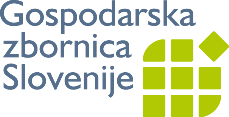 ZKZK – Zbornica knjižnih založnikov in knjigotržcevDimičeva 13  1504 Ljubljana  T: (01) 58 98 337  F: (01) 58 98 100  info@gzs.si  www.gzs.siSkupnost občin SlovenijePartizanska cesta 12000 Maribor	Ljubljana, 14. aprila, 2020ZADEVA: Poskrbite za dnevno sobo vašega mestaSpoštovani!Stanje bralne kulture slehernega naroda je v razvojnem smislu neizprosen kazalec družbe znanja in kakovosti življenja ter zadovoljstva državljanov in občanov. Negativnim trendom pri izposoji in prodaji knjig se je v zadnjem mesecu pridružila nepredstavljiva situacija, v kateri se je znašla slovenska knjižna veriga. Zaradi koronavirusa so se zaprle vse prodajne poti, razen spletnih, vse klasične knjigarne in splošne knjižnice, vrtci, šole, … Trenutna kriza ima katastrofalne posledice za celotno slovensko knjižno pokrajino, zato smo na Zbornici knjižnih založnikov in knjigotržcev na ustrezna ministrstva in odločevalce naslovili pisma s predlogi ukrepov za preživetje. Knjižnice, za katere skrbite,  so institucije z več kot stoletno tradicijo in nedvomno sodijo med najpomembnejše člene knjižne verige. Predvsem splošne knjižnice že dolgo niso več samo izposojevalnice knjižničnega gradiva, ampak so postale osrednje občinske kulturne institucije in osrednja krajevna središča branja in kulturnega dogajanja. Lokalne skupnosti ste ustanoviteljice in financer splošnih knjižnic, saj zagotavljate veliko večino  potrebnih sredstev za njihovo delovanje. Iz tega razloga na vas naslavljamo pobudo in prošnjo, da tudi v tem kriznem obdobju nadaljujete z nespremenjenim, ali po možnosti povečanim obsegom financiranja splošnih knjižnic in tako zagotovite sredstva za nemoten nakup knjig. S tem boste potrdili, da ste branju prijazne občine in omogočili občankam in občanom, da bodo v obdobju, ko bodo vrata knjižnic spet odprta, v celoti in neokrnjeno uporabljali tako izobraževalno in informacijsko kot tudi kulturno in socialno ponudbo.V enem od svojih razvojnih dokumentov so splošne knjižnice zapisale, da so knjižnice dnevne sobe mest. Naj to tudi ostanejo. V upanju, da se razmere kmalu izboljšajo, vas lepo pozdravljam,Janez Miš, predsednik UO ZKZK 